مشخصات آیتم اول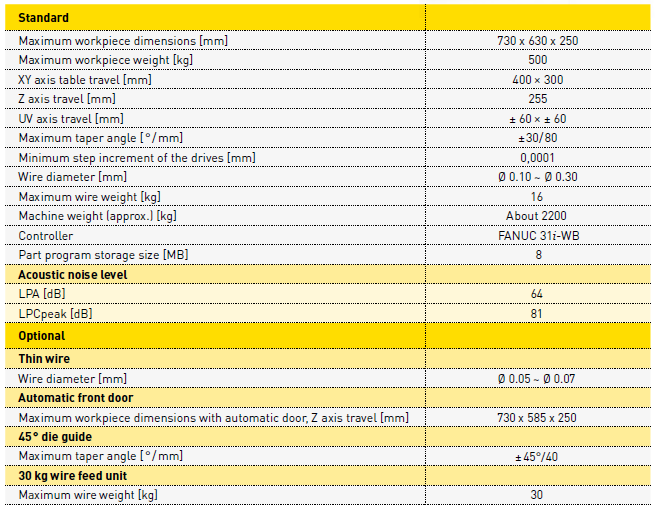 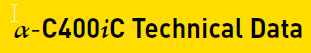 مشخصات آیتم اول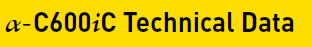 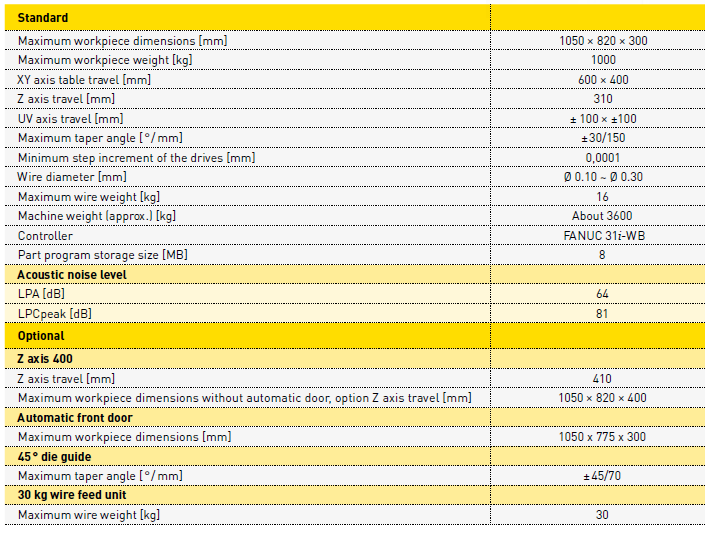 مشخصات آیتم سوم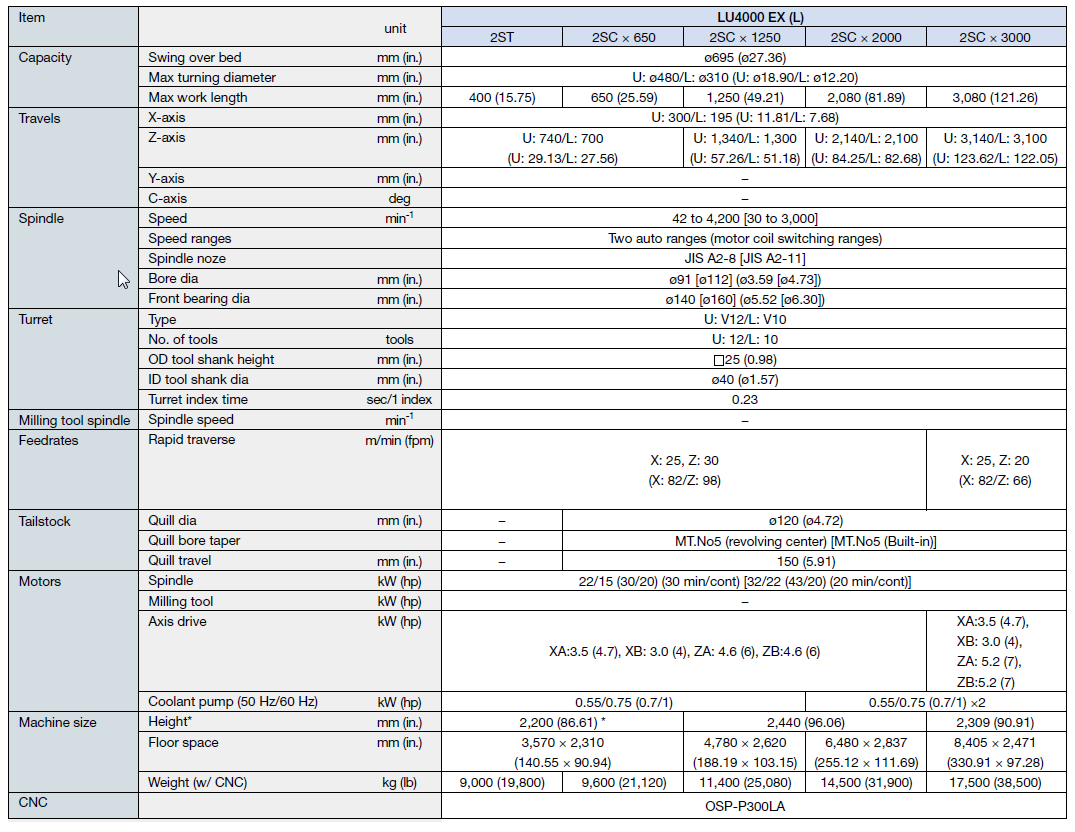 مشخصات آیتم سوم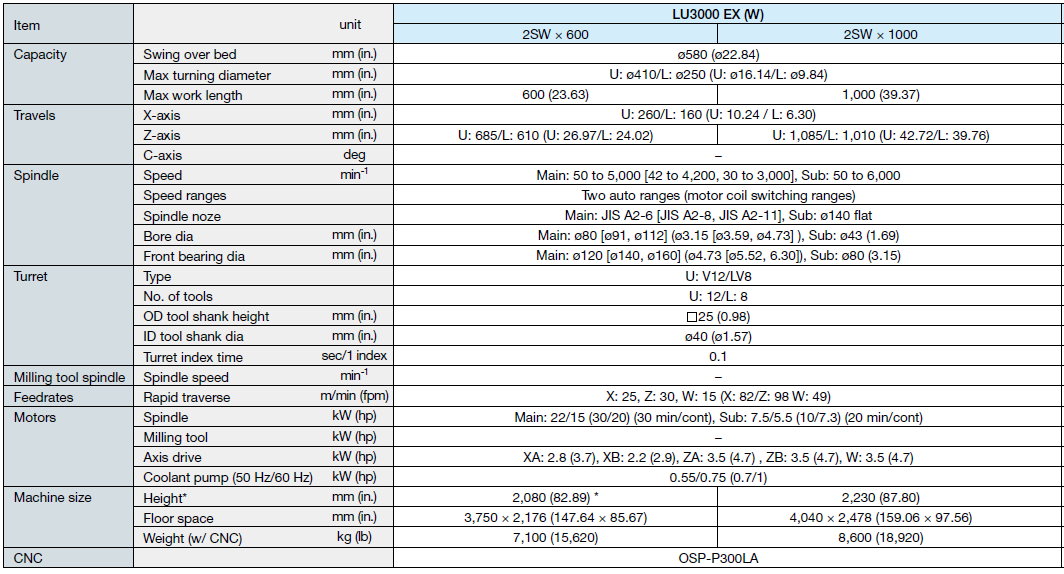 